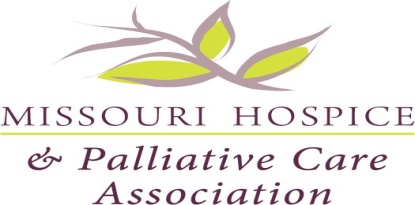 OpportunitySponsor AmountSponsored ByFood Breaks:Food Breaks:Food Breaks:          Monday (Soda, water & snacks)$2,000.00          Tuesday (Soda, water & snacks)$2,000.00Monday Box Lunch/ half sponsorship$4,000.00/$2,000.00Palliative Pre-Conference Speakers$2,000.00Pre-Conference Hospice Speakers$2,000.00Photographer$1,000.00Reception Decorations$1,000.00Photo Booth (for Game Night)$1,500.00Tuesday Meals:Tuesday Meals:Tuesday Meals:          Breakfast – in Exhibit Hall/ half sponsorship $3,000.00/$1,500.00          Lunch – in Exhibit Hall/ half sponsorship$5,000.00/$2,500.00Exhibit Hall Decorations$1,000.00Exhibitor Reception$5,000.00Breakout Session Sponsorships (Multiple available)$500.00Keynote Speakers:Keynote Speakers:Keynote Speakers:          Monday, Opening Speaker$3,000.00          Tuesday, Opening Speaker $3,000.00Monday Night Game Night$2,000.00Registration Bags$2,000.00Reception Entertainment/ Reception for all attendees$1,500.00Room Direction Signs$ 500.00